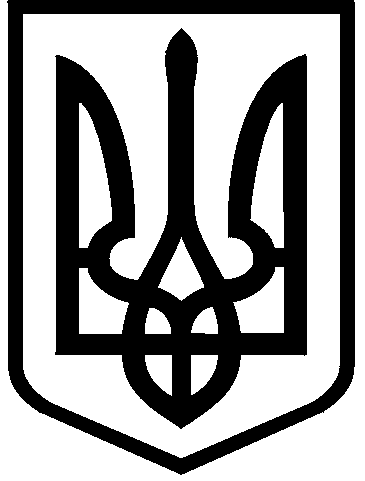 КИЇВСЬКА МІСЬКА РАДАІІ сесія IХ скликанняРІШЕННЯ_____________№_____________										Відповідно до статей 104-107 Цивільного кодексу України, Основ законодавства України про охорону здоров’я, пункту 30 частини першої статті 26 Закону України «Про місцеве самоврядування в Україні», Закону України «Про державну реєстрацію юридичних осіб, фізичних осіб-підприємців та громадських формувань», з метою забезпечення раціонального використання матеріальних ресурсів закладів охорони здоров’я, що засновані на комунальній власності територіальної громади міста Києва, Київська міська радаВИРІШИЛА:1. Відмінити рішення про реорганізацію Київського міського будинку дитини «Берізка» (ідентифікаційний код 23390630) та Київського міського будинку дитини ім. М. М. Городецького (ідентифікаційний код 22206086) шляхом злиття та створення на їх майновій базі Комунального некомерційного підприємства «Центр медичної реабілітації та паліативної допомоги дітям» виконавчого органу Київської міської ради (Київської міської державної адміністрації).2. Визнати рішення Київської міської ради від 23 лютого 2021 року № 44/85 «Про реорганізацію Київського міського будинку дитини «Берізка» та Київського міського будинку дитини ім. М. М. Городецького» таким, що втратило чинність.3. Реорганізувати Київський міський будинок дитини «Берізка» (ідентифікаційний код 23390630) шляхом приєднання до Комунального некомерційного підприємства «Київська міська дитяча клінічна лікарня №1» виконавчого органу Київської міської ради (Київської міської державної адміністрації) (ідентифікаційний код 04350694).4. Установити, що:4.1. Комунальне некомерційне підприємство «Київська міська дитяча клінічна лікарня №1» виконавчого органу Київської міської ради (Київської міської державної адміністрації) (ідентифікаційний код 04350694) є правонаступником усього майна, всіх прав та обов’язків Київського міського будинку дитини «Берізка» (ідентифікаційний код 23390630).4.2. Строк заявлення кредиторами своїх вимог до Київського міського будинку дитини «Берізка» (ідентифікаційний код 23390630) становить два місяці з дня оприлюднення повідомлення про рішення щодо його реорганізації.5. Підпорядкувати Київський міський будинок дитини ім. М. М. Городецького (ідентифікаційний код 22206086) Службі у справах дітей та сім’ї виконавчого органу Київської міської ради (Київської міської державної адміністрації).6. Реорганізувати Київський міський будинок дитини ім. М. М. Городецького (ідентифікаційний код 22206086) шляхом приєднання до Київського міського центру соціальної підтримки дітей та сімей (ідентифікаційний код 44603127).7. Установити, що:7.1. Київський міський центр соціальної підтримки дітей та сімей (ідентифікаційний код 44603127) є правонаступником усього майна, всіх прав та обов’язків Київського міського будинку дитини ім. М. М. Городецького (ідентифікаційний код 22206086).7.2. Строк заявлення кредиторами своїх вимог до Київського міського будинку дитини ім. М. М. Городецького (ідентифікаційний код 22206086) становить два місяці з дня оприлюднення повідомлення про рішення щодо його реорганізації.8. Київському міському голові:8.1. Здійснити організаційно-правові заходи щодо виконання цього рішення.8.2. Утворити комісію з реорганізації Київського міського будинку дитини «Берізка» (ідентифікаційний код 23390630) та затвердити її персональний склад, попередньо погодивши його з постійною комісією Київської міської ради з питань охорони здоров’я та соціальної політики та постійною комісією Київської міської ради з питань власності.8.3. Утворити комісію з реорганізації Київського міського будинку дитини ім. М. М. Городецького (ідентифікаційний код 22206086) та затвердити її персональний склад, попередньо погодивши його з постійною комісією Київської міської ради з питань освіти і науки, сім’ї, молоді та спорту та постійною комісією Київської міської ради з питань власності.8.4. Затвердити передавальний акт Київського міського будинку дитини «Берізка» (ідентифікаційний код 23390630), попередньо погодивши його з постійною комісією Київської міської ради з питань охорони здоров’я та соціальної політики та постійною комісією Київської міської ради з питань власності.8.5. Затвердити передавальний акт Київського міського будинку дитини ім. М. М. Городецького (ідентифікаційний код 22206086), попередньо погодивши його з постійною комісією Київської міської ради з питань з питань освіти і науки, сім’ї, молоді та спорту та постійною комісією Київської міської ради з питань власності.8.6. Затвердити Статут Комунального некомерційного підприємства «Київська міська дитяча клінічна лікарня №1» виконавчого органу Київської міської ради (Київської міської державної адміністрації) (ідентифікаційний код 04350694), попередньо погодивши його з постійною комісією Київської міської ради з питань охорони здоров’я та соціальної політики та постійною комісією Київської міської ради з питань власності.8.7. Затвердити Положення про Київський міський центр соціальної підтримки дітей та сімей (ідентифікаційний код 44603127), попередньо погодивши його з постійною комісією Київської міської ради з питань освіти і науки, сім’ї, молоді та спорту та постійною комісією Київської міської ради з питань власності.8.8. Забезпечити закріплення на праві оперативного управління за Комунальним некомерційним підприємством «Київська міська дитяча клінічна лікарня №1» виконавчого органу Київської міської ради (Київської міської державної адміністрації) (ідентифікаційний код 04350694) майна Київського міського будинку дитини «Берізка» (ідентифікаційний код 23390630).8.9. Забезпечити закріплення на праві оперативного управління за Київським міським центром соціальної підтримки дітей та сімей (ідентифікаційний код 44603127) майна Київського міського будинку дитини ім. М. М. Городецького (ідентифікаційний код 22206086).9. Оприлюднити це рішення у встановленому порядку. 10. Контроль за виконанням цього рішення покласти на постійну комісію Київської міської ради з питань охорони здоров'я та соціальної політики, постійну комісію Київської міської ради з питань освіти і науки, сім’ї, молоді та спорту та постійну комісію Київської міської ради з питань власності.Київський міський голова 				          		Віталій КЛИЧКОПОДАННЯ:Директор Департаменту охорони здоров’я                                                                                 Валентина ГІНЗБУРГНачальник відділу правового забезпечення                                                                             Руслана КОТЕНКОНачальник Служби у справах дітей та сім’ї                                                                            Валерій ТАНЦЮРАЗавідувач юридичного сектору                                           Тетяна БАДИЛЕВИЧПОГОДЖЕНО:Перший заступник голови 				           Микола ПОВОРОЗНИКЗаступниця голови КМДА з питань здійснення самовряднихповноважень			                                                        Марина ХОНДАВ. о. начальника управлінняправового забезпечення діяльностіКиївської міської ради                                             Валентина ПОЛОЖИШНИКПостійна комісія Київської міської радиз питань охорони здоров’я та соціальної політикиГолова                                                                                 Марина ПОРОШЕНКОСекретар                                                                                           Юлія УЛАСИКПостійна комісія Київської міської радиз питань власностіГолова 					   		         Михайло ПРИСЯЖНЮКСекретар 								      Сергій АРТЕМЕНКОПостійна комісія Київської міської ради з питань освіти і науки, сім’ї, молоді та спортуГолова 					   		                 Вадим ВАСИЛЬЧУКСекретар 								        Олександр СУПРУНПро реорганізацію Київського міського будинку дитини                       ім. М. М. Городецького та Київського міського будинку дитини «Берізка»